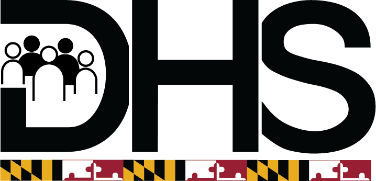 Estado de Maryland, Administración de Manutención de MenoresAutorización de depósito directo de Manutención de MenoresInstrucciones para completar:Liene la solicitud en ingles.Imprima toda la información solicitada.Elija una de las acciones de depósito directo.Adjunte una copia de la licencia de conducer, tarjeta de identificación del estado emitido ou pasaporte vigenta. El nombre en la identificación debe ser igual al nombre soliciatante.Adjunte un cheque anulado de la cuenta corriente en la que se enviará el depósito directo. El nombre en el cheque debe coincidir con el nombre del solicitante OUna carta de su banco, con membrete del Banco, listando el número de ruta del Banco y el número de cuenta en la que se enviará el depósito directo. Esta carta debe ser firmada por un representante del Banco y debe incluir un número de contacto del Banco.  Nota: Cuentas de ahorro no son aceptables.                                                                                    Lea y firme la porción de autorización de este formulario.Envié los formularios completes con los documentos necesarios a:CSA, Direct Deposit Enrollment Application                                               P.O. Box 17615                                               Baltimore, MD 21297Este formulario se puede completar usando el Internet  a través del myDHR.  Usted debe tener  primero una cuenta y nombre de usuario para  entrar  el  siguiente sitio  https://mymdthink.maryland.gov/. Liame al 1-800-332-6347 con cualquier preguntas sobre este formulario.Elija una de las acciones de depósito directo: (Coloque una X a la par de la acción)Solicitudes sin firmar, solicitudes incompletas o solicitudes sin la documentación requerida resultarán en que su solicitud no sea procesada y será rechazada.  Nombre:(primer nombre, incialDel medio nombre yApellido)Número de seguro social:(Debe ser número complete)Número de seguro social:(Debe ser número complete)Dirección deDomicillio:Ciudad:Estado:CódigoPostal:CódigoPostal:Número de teléfono:Número de teléfono:Nuevo depósito directo a cuenta de cheques                                                             (4 a 6 semanas comenzar)Cambio de banco actual o cambio de número de cuenta bancaria                                                        (14 Dias)Nota:  Cheque de papel se enviará hasta que se convierte en Nuevo depósito directo eficaz.Descontinuar depósito directo                                                                                                                 (14 Dias)Nota:  La tarjeta de débito prepagada se emitirá después del primer cheque en papel.